Тема: «Россия, устремленная в будущее»Цель урока. Дать представление о том, что Россия – наша Родина,Задачи: познакомить с основными символами государства; воспитывать уважительное отношение к символам своего государства, патриотические чувства; формировать чувство гордости за свою Родину.Планируемые результаты данного урокаПредметные:Расширять знания о нашей стране – России, формировать умение использовать полученные знания в продуктивной и преобразующей деятельности; расширять кругозор и культурный опыт школьника;Метапредметные:Познавательные: первоначальное представления о географической карте, о стране, в которой родился и живёшь, о культуре и природе этой страны – как о её национальном достоянии; знать, как выглядят герб и флаг России, как звучит и поётся российский гимн.Регулятивные: выполнять задания в соответствии с поставленной целью. Отвечать на конкретные вопросы.Коммуникативные: уметь общаться с людьми, воспринимая их как своих соотечественников, а себя – как часть большой семьи народов.Личностные: эмоционально осознают себя как россиян, граждан большой страны, имеющей богатую и разнообразную культуру, уникальную природу.Межпредметные связи:Русский язык. Литературное чтение. ИЗО. Музыка.Формы работы на уроке:Фронтальная, индивидуальная, в парах.ХОД УРОКАОрганизационный момент.Дорогие ребята! Сегодня у вас торжественный и важный день: вы пришли учиться в школу. Ещё вчера вас называли детьми, малышами, а с сегодняшнего дня о вас будут говорить "Ученик, ученица, школьники и школьницы". Школа станет для вас вторым домом, вы найдёте много новых друзей. В этой комнате, которая называется классом, вы каждый день будете получать особенные подарки. Но это не игрушки и не конфеты. Это знания.Давайте все дружно назовем своё имя (называют) Не получилось.- Давайте все шёпотом назовём свои имена (называют) Снова не получилось.- Да, ребята. Вместе хорошо играть, петь, иногда читать стихи, а вот говорить лучше по одному.В городах, станицах, селахЗаливается звонок,-Самый первый нынче в школахНачинается урок! Сегодня экскурсоводом работаю я.Не теряя ни минутки,Приглашаю вас я в путь!Взять все знания в дорогу!И улыбку не забудь!Целеполагание и мотивация.- Ребята, если вы разгадаете кроссворд, то поймете, о чем сегодня пойдет речь на нашем уроке. (На доске вывешены рисунки, первую букву слова ребята записывают в квадратик)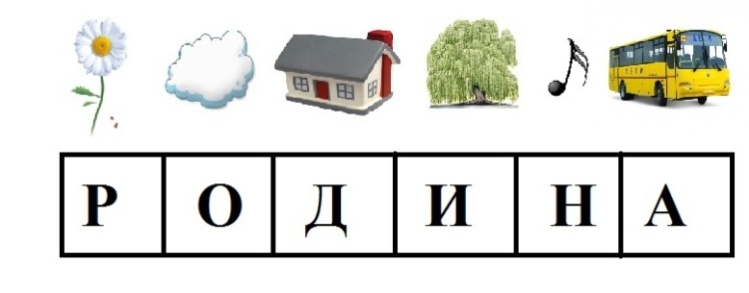 Правильно! Молодцы! (на доске слово «Родина»)Великую землю, любимую землю,Где мы родились и живем,Мы Родиной светлой,Мы Родиной милой,Мы Родиной нашей зовем.3. Постановка учебной задачи- А вы, ребята, как понимаете слово «Родина»? Что Родина для каждого из вас? - Подумайте, о чем мы с вами сегодня будем говорить на уроке? - Для нас родина – Россия.-Сегодня мы с вами поговорим о России. Тема нашего урока «Россия, устремленная в будущее»4. Просмотр видеофрагмента- А сейчас я предлагаю пополнить свои знания о России и просмотреть видеофрагмент.5. Игра «Собери пословицу о Родине».Наш народ очень любит Родину. О Родине есть много пословиц и поговорок. Давайте вспомним некоторые из них. Попробуйте соединить части пословиц. У вас на столах лежат разрезанные карточки, соедините их.-  Нет в мире краше Родины нашей.- Всякому мила своя сторона,- Везде хорошо, но милее Родины нет.- Одна у человека родная мать, одна у него и Родина.- Береги землю родимую, как мать любимую.- Где кто родится, там и пригодится.- Если народ един, он непобедим.- Кто за Родину горой, тот и герой.9. Итог урока.Вы, ребята, должны дорожить своей Родиной. Хотя вы еще маленькие, но уже являетесь гражданами большого и могучего государства, имя которому Россия. Каждый из нас  -  частичка России. От всех нас зависит будущее нашей Родины.Наш самый первый урок подходит к концу.  И в конце я предлагаю прослушать песню о Родине. 